ФИПИ ЕГЭ - 2020: важные изменения, даты (расписание), обязательные предметы, баллы (что пишет официальный сайт) - последние актуальные новости сегодня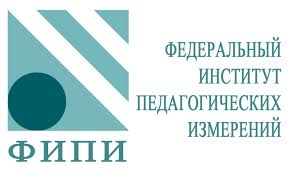 Уже сейчас заинтересованные федеральные и региональные органы управления образованием, учителя, педагоги и учащиеся начинают готовиться к сдаче ЕГЭ в 2020 году, централизованно проводимый в Российской Федерации экзамен в средних учебных заведениях — школах, лицеях и гимназиях, форма проведения ГИА (Государственная итоговая аттестация) по образовательным программам среднего общего образования. ЕГЭ- 2020 служит одновременно выпускным экзаменом из школы и вступительным экзаменом в Вузы. Обязательные предметы для сдачи ЕГЭ 2020: Математика, Химия, Биология, Информатика и ИКТ, Литература, Иностранный язык.(английский,немецкий,французский, испанский языки), Русский язык, География, История, Обществознание, Физика и Китайский язык. Более подробно о процедуре проведения и важных изменениях в КИМ ЕГЭ - 2020, по информации ФИПИ, читайте ниже.Главные изменения в ЕГЭ - 2020 будут следующие:


История:

Изменения структуры и содержания КИМ отсутствуют.
В задании 25 изменены условия выставления баллов по критериям К6 и К7:
баллы по этим критериям выставляются только в случае, если по критериям
К1–К4 выставлено в сумме не менее 5 баллов.
По критерию К6 может быть выставлен максимальный балл – 3, а не 2, как было ранее.

Обществознание:

Изменения структуры и содержания КИМ отсутствуют.
Детализированы формулировки заданий 28, 29 и внесены коррективы в систему их оценивния.

Физика:

Задача 25, которая ранее была представлена в части 2 в виде задания с кратким
ответом, теперь предлагается для развернутого решения и оценивается
максимально в 2 балла. Таким образом, число заданий с развернутым ответом
увеличилось с 5 до 6.
Для задания 24, проверяющего освоение элементов астрофизики, вместо
выбора двух обязательных верных ответов предлагается выбор всех верных
ответов, число которых может составлять либо 2, либо 3.

Русский Язык:

Изменения структуры и содержания КИМ отсутствуют.
Уточнены критерии оценивания ответов на задания 27.

География:

Изменения структуры и содержания КИМ отсутствуют. Внесены изменения в
критерии оценивания ответов на задания с развёрнутым ответом 31 и 32.

А вот предметы, которые остались без изменений: Математика, Химия, Биология, Информатика и ИКТ, Литература, Иностранный язык (английский, немецкий, французский, испанский языки), 
Официальное расписание проведения единого государственного экзамена (ЕГЭ) в 2020 году:

25 мая (понедельник) – география, литература, информатика
и информационно-коммуникационные технологии (ИКТ);

28 мая (четверг) – русский язык;

1 июня (понедельник) – ЕГЭ по математике базового уровня, ЕГЭ по математике профильного уровня;

4 июня (четверг) – история, физика;

8 июня (понедельник) – обществознание, химия;

11 июня (четверг) – иностранные языки (английский, французский, немецкий, испанский, китайский) (кроме раздела «Говорение»), биология;

15 июня (понедельник) – иностранные языки (английский, французский, немецкий, испанский, китайский) (раздел «Говорение»);

16 июня (вторник) – иностранные языки (английский, французский, немецкий, испанский, китайский) (раздел «Говорение»).

После этого предусмотрены резервные дни для тех школьников, у кого экзамены по выбору «пересекаются» по дням.

Для получения допуска к ЕГЭ 2020 также надо будет написать сочинение, оценивающееся на «зачет» или «незачет». Сочинение большая часть выпускников напишет в декабре 2019 года, а те, кто с первого раза не получил желанного «зачета» или не смог принять участие в экзамене по уважительным причинам, смогут сделать это в феврале или мае 2020 года.

В сентябре учащимся будет предоставлена последняя попытка пересдать обязательные предметы, если в ходе основной сессии ЕГЭ 2020 года по русскому языку, математике или истории был получен неудовлетворительный результат. При этом, подавая документы на сентябрьскую пересдачу ученики, «завалившие» экзамен по профильной математике могут выбрать базовый уровень. Конечно, это лишит их возможности поступить в желаемый ВУЗ, но позволит получить документы об образовании, не оттягивая решение вопроса на весну или лето 2021 года.

В 2020 году сдать ЕГЭ с целью поступления в ВУЗ смогут не только 11-классники. А и выпускники прошлых лет. Этой возможностью стоит воспользоваться, если: в прошлом году неудовлетворительная оценка была получена по 2 и более предметам; вы хотите пересдать предмет с целью повышения баллов, что соответственно повысит шансы на бюджетное место; возникла необходимость сдать еще один предмет (к примеру, решили вступить в ВУЗ на другое направление).

На проверку работ ЕГЭ в 2020 году будет отведено 7-14 дней, но на практике длительность обработки ответов зависит от численности экзаменуемых и традиционно дольше всего проверяют обязательные для сдачи предметы (русский язык, историю и математику). Каждую работу должны проверить минимум 2 независимых эксперта, а в случае их несогласия еще и третий.

При проверке за каждое правильно выполненное задание выпускнику начисляют первичные баллы (для каждого предмета существует свой максимум), которые после переводят в тестовые (максимально 100). Считается, что экзаменуемый сдал предмет, если результат превышает установленный минимальный порог:

Минимальный порог для сдачи русского языка — 24 балла из 100 возможных, по литературе — 32, по математике профильного уровня — 27, по информатике — 40, по биологии, физике и химии — 36, по географии — 37, по истории — 32, по обществознанию — 42, по иностранным языкам (английский, французский, китайский, немецкий, испанский) — 22.

Минимальный балл по пятибалльной системе на ЕГЭ по математике базового уровня — три балла.